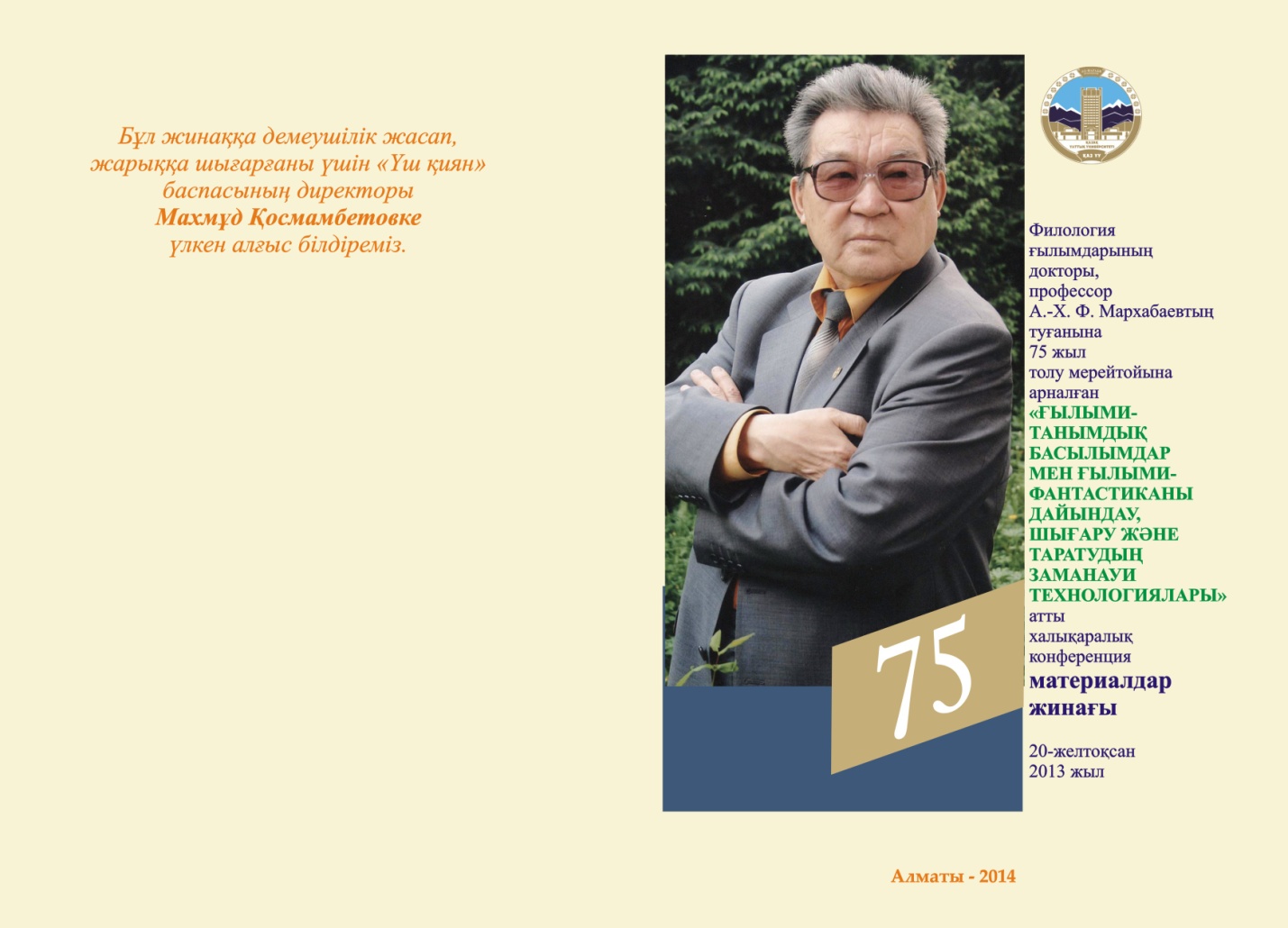 Қамзин К.,филология ғылымдарының докторы, профессорКЕСЕК ТУРАЙТЫН ТҰЛҒАБолашақ журналистикатанушы ірі ғалым, танымал фантаст-жазушы Абдул-ХамидФайзолаұлы Мархабаев, Қасым ақын соқпағына салсақ, «Арпалыс ала құйын заманалар //Арбасып тұрып алды, мен не етемін» жылдарында мына дүниеге келді. Қабағынан қаржауған 1938-де. Əкесі екінші дүниежүзілік соғыс майданында қаза тапты.Ғылым мен шығармашылық тізгінін қатар ұстаған санаткер тұлғасын жекебастық емес,қоғамдық, əлеуметтік, мəдени контексте қарастырсақ, Əбекең – аса шырайлы да шұрайлыжан. Көзіміз көріп жүр, ол осы күнге шейін ең алдымен қазақ ұлтының шекесін қыздыруүшін жанын салуда. Тек сонан кейін барып Кіші жүз, одан кейін барып Əлім, одан кейінбарып Жақайым, одан кейін барып Көлімбеттті қадір тұтады. Əрдайым «У ішсең –руыңмен» емес, «У ішсең – ұлтыңмен» принципін ұстанады. Сондай кең де салауаттыпайымын сезгеннен соң, аңғарғаннан кейін ұстаз қасынан Торғайдың да, Өскеменнің де,Оралдың да, Шымкенттің де жігіттері екі елі қалмайтын. Мен де біраз уақыт, дəлірекайтқанда, бұдан бір ғасыр бұрын – 1968 жылдың қазан айынан бастап ішінде ақ пен қызылмайдандасқан, айы-күні жеткен келіншектей қарны жер сызған қоңыр портфелін көтеріпбірқанша жүргенімнің өзі өмірлік өнеге емес пе.Аға оқытушы кезінде «Орыс журналистикасының тарихы» пəннінен өткізген дəрістерімен семинарлық сабақтары бізге А.Н. Радищев, М.Е. Салтыков-Щедрин, Н.Г.Чернышевский, М.Н. Катков, А.Н. Греч, Ф.В. Булгарин, Н.И. Надеждин, О.Ф. Миллер, И.А.Тауберт, А.И. Герцен, М.М. Басов, Н.И. Новиков творчествосы туралы мол дерек берді. Осыретте 1973 жылы профессор А.В. Западовтың редакциясымен шыққан «История русскойжурналистики ХҮІІІ-ХІХ веков» оқу құралына жүгінер болсақ, сол шығармада мынадайжолдар ұшырасады: «Бескорыстная помощь народу, оказанная Новиковым, была сочтенаправительством особо опасным действием. При первых известиях о Французскойбуржуазной революции 1789 г. надзор за Новиковым усилился. После истечениядесятилетнего срока договор на аренду университетской типографии с ним не был продлен.Новый московский главнокомандующий князь Прозоровский получил от Екатерины IIинструкции строго наблюдать за «известной шайкой» и поспешил уведомить императрицуоб опасностях распространенной в Москве, «мартинистской заразы» (мартинизм –религиозно-мистическое учение, распространенное среди масонов в ХҮІІІ в., основателемкоторого является Мартинес Паскалис. Члены этой секты считали себя визионерами, т. e.,способными иметь сверхъестественный потенциал. – К. К.).Весной 1792 г. у Новикова был произведен обыск, его арестовали в имении и под конвоемкоманды гусар доставили в Москву, а затем тайно перевезли в Шлиссельбургскую крепость.Допрашивал Новикова сыщик и палач Шешковский, применяя пытку. Императрица читалапротоколы допросов и руководила следствием. Новиков был объявлен «государственнымпреступником», организатором заговора против правительства, руководителем тайногообщества, опасного для православной религии, агентом иностранных держав, издателем«развращенных книг». И хоть все обвинения эти ничем не подтверждались, Новиковаприговорили к смертной казни, замененной пятнадцатилетним заключением в14Шлиссельбурге. Его огромное издательское предприятие было разрушено, тысячи книгсожжены, все имущество компании пущено с молотка» (История русской журналистикиХҮІІІ-ХІХ веков. – М.: Высшая школа, 1973.).Орыс империялық журналистикасы тарихынан алған əлгіндей байыпты білімім өзімнің«Е.П. Михаэлистің «Семипалатинские областные ведомости» газетіндегі журналистікқызметі» атты кандидаттық диссертацияма идеялық-танымдық һəм əдістемелік жарығынтүсірді.Оның қазақ фантастикасы, футурологиялық журналистикасы терминологиясына қосқанүлесі де айта қаларлықтай. Əсіресе «қисынгер» . – «теоретик», «қиялгер» – «фантаст»баламалары маған қатты ұнайды.Құрметті оқырман қауым. Мен Абай еліне суыт та ұзақ үш рет ат басын тіреген едім.Семейден Қаруылға бара жатқан күре жолдың айналасында, көз жетер жерде жайқалған далада, желкілдеген ағаш та көзге шалынбайды. «Абай жолындағы» керемет пейзажды да байқайалмайсыз. Қызылдорда өңірінде де бірнеше мəрте болғаным бар. Қаңсыған Аралды, шаң менқұм бораған даланы көрдім. Климатологтар, жер сырын жыға танитын ғалымдар менэкологтар бұл құбылыстың сырын өздерінше сөйлетер. Ал, меніңше, бұның сыры мынаушығар: əр өлке, əр аймақ өз энергетикасын, бойындағы қаны мен қанығын өздерінің үмітартар перзентеріне сарқа беріп тастайды. Семей сақарасы өзінің бары мен нəрін Ақтамберді,Дулат Бабатайұлы, Абай, Əріп, Шаһкəрім, Мұхтар Əуезов, Төлеужан Ысмайылов, РымғалиНұрғалиев, Мұхтар Мағауин сынды ұлдарының бойына дарытса, Қызылорда, Арал бойыөзінің шері мен мұңын, бұрқ-сарқын, дауылы мен дүбірін, көркі мен кесектігін Кердері,Тұрмағамбет, Кете Жүсіп, Нұрмағамбет Қосжанұлы, Қалмахан Əбдіқадыров, АсқарТоқмағамбетов, Əбділда Тəжібаев, Əдіжəміл Нұрпейісов, Қалтай Мұқамеджанов, ЗейноллаШүкіров, Дүкенбай Досжанов, Абдул-Хамид Мархабаев, Тынымбай Нұрмағамбетов, МырзанКенжебай сынды тұлғаларының санасына сіңірсе – оның несі айып?Баршамыздың ұстазымыз Əбекең кесек турайтын тұлға. Ірілігін сөзі де ісі де айтыптұрады. Ол – Қ.Н. Бекхожиннің, Т.С. Амандосовтың, Т.Қ. Қожакеевтің, З.Т. Тұрарбековтің,Ш.Р. Елеукеновтің тікелей ізбасары, бүгінгі күннің беделді теоретигі əрі практигі.Тынымсыз ізденетін ғалымның қазақ фантастикасының эволюцисына арналған қос томдық«Фантастика негіздері», «Қазақ фантастикалық əдебиеті», «Қиялгер қисындары» аттысараптамалық еңбектері – гуманитарлық салаға да, техникалық салаға да қажет аса құндызерттеулер. Өзіміздің студент кезімізде қазіргі Т. Жүргенов атындағы өнер академиясы орынтепкен акт залында оның тақырыбы соны кандидаттық диссертацияның табысты қорғалуынакуə болғаным бар. Ұстаз көкжиегінің кең екендігіне сол заманда-ақ көзім жеткендей еді.Бертінгі жылдары докторлық диссертациясының қорғалуына да тілектестік білдіргенбіз.Карл Маркс өз қызы Эленораның анкеталық сұрағына: «Адамаға тəн нəрсе маған да жатемес», - деп жауап беріп, өз басын жаратқан иемізге тете қояды. Журналистиканың, көркемəдебиеттің жанры – фантастика да болашақты жобалауды, ғалам мен адам перспективасынбағдарлауды пір тұтады. Футурологияны, тірішілік инновациясын, сана өркендеуінтақырыбына талшық етеді. Яғни келешекті жобалауға белсене ат салысады.Сондай татымды болашақты, қазақ əлеуметі Батыстан келген кірме концепция –мультимəдениетпен бе, əлде өзімізге аса жақын түркі əлемімен жарастыру керек пе – осыкүрделі сауал Əбекеңнің құрдасы, пікірлесі, өмір бойы орыс тілінде ой өрбіткен МаратКəрібайұлы Барманқұловты да қатты толғандырған. Сондықтан болар, ол өзінің «ХанИван», «Золотая баба», «Тюркская вселенная», «Хрустальные мечты тюрков о квадронации»,«Наследники белого лебедя» зерттеу еңбектерінде Шығыс менталитетін, түркі ғылыми-шығармашылық еңсесін көтеріңкі көрсетеді. Айтқандайын, филология ғылымдарыныңдокторы, профессор Марат Кəрібайұлы ағамызға Əбекең «Завгар» деп ат қойғаны əліесімізде. Кезінде журналистика факультетінде өнімді жұмыс істеген 6 кафедраның бірі –доктор М.К. Барманқұлов басқаратын тележурналистика кафедрасының дені əйел заты екен.Сол себептен Мəкеңді «Заведущий гаремом» деп мысқылдай атауы заңды сияқты.15Еліне-жұртына, ғылымға, жас ұрпақтың есеюіне шынайы жаны ашыған таза адамдардыңойы мен пікірі осылайша бір жерден шығып жатады. Мейлі, ұлттық деңгейде, мейлі, əлемдікайналымда болсын. Осы санатта əлемдік фантастика шеберлері бірсыпырасыныңайтқандарын мысалға келтіре кетейін:Жюль Верн: «Придет время, когда наука опередит фантазию». «Миру нужны новыелюди, а не новые континенты». «Лучше тигр на равнине, чем змея в высокой траве» (Абаймен М. Горький пікірлерімен сабақтас).Герберт Уэллс: «История человечества в основном – история идей».Карел Чапек: «В редакции: «Тут вот сообщение, что найдено средство против бубоннойчумы. Вы не знаете – наша партия за чуму или против?» «За всю неделю ни одной мировойкатастрофы! Для чего же я покупаю газеты?». «Журналисты несколько схожи с Данаевымидочерьми, которых боги приговорили наполнять водой бездонную бочку». «Законноеправительство – то, у которого превосходство в артиллерии». «О воле народа обычноговорят те, кто ему приказывает».Айзек Азимов: «Пытаюсь ли я найти Бога? Бог умнее меня. Пусть попробует найти менясам». «Бюрократия разрастается, чтобы поспеть за потребностями разрастающейсябюрократии». «Если врач скажет, что мне осталось жить пять минут, я не буду рвать на себеволосы. Просто я стану печатать на машинке немного быстрее». «Замечательное чувство –знать, что ты сам строишь мир». «Каждый волен верить, во что он хочет. Я только противтого, чтобы заставлять всех верить во что-то одно».Қарап отырсаңыз, бұл арада фантастика мен əлеуметтік реализм бітеқайнасып жатыр.Əбекеңнің де «Арал əуендері». «Қолыңды əкел, келешек», «Жұлдыздар жарығы жергежетеді», «Шортан планетасы, сен кінəлісің», «Ғарыштағы қымыз», «Тосын ғарышхат»сияқты қиялгерлік шығармаларында Ғарыш, Жер мен Көк проблемалары бір-біріменматериалдық жағынан да, рухани жағынан да қабаттаса қаланады.Баршаңызға белгілі, біздің мемлекетте мəртебелі, бесаспап, креативті жобалар толыпжатыр. Тəуелсіздік алғаннан бері оның қаншамасы дүниеге келіп-кетті. Соның ресми біреуісітуралы Əбекең: «Мынаның авторы менен де өткен фантаст екен». – деп елді ду күлдіргенібар. Ұлы Абай да: «Қартайдық, қайғы ойладық, ұлғайды арман, // Қорқамын кейінгі өскенжас баладан», - деп, келер ұрпаққа дүдамалдана қараған. Данышпан Абай бұл арада, жасұрпақтың жетіскендігіне емес, надандығынан __________секем алған, сескенген. Орыстың кереметақыны, дипломаты Федор Иванович Тютчев «Когда дряхлеющие силы...» деген өлеңінде бұлмəселеге басқаша рең береді:Когда дряхлеющие силыНам начинают изменятьИ мы должны, как старожилы,Пришельцам новым место дать, -Спаси тогда нас, добрый гений,От малодушных укоризн,От клеветы, от озлобленийНа изменяющую жизнь;От чувства затаенной злостиНа обновляющийся мир,Где новые садятся гостиЗа уготованный им пир;От желчи горького сознанья,Что нас поток уж не несетИ что другие есть призванья,Другие вызваны вперед;16Ото всего, что тем задорней,Чем глубже крылось с давних пор, -И старческой любви позорнейСварливый старческий задор.Бұл жалғанда мұнтаз да мінсіз бұйым жоқ. Бəріміз де – пендеміз. Жетілеміз, жетілдіреміз.Əлеумет ілгерілеуі, қоғамдық сана дамуы үшін келер ұрпақтың тоқмейілсіген, қошаметшіл,мадақшыл журналистикадан арылғаны абзал. Біздер, профессор А.Х. Мархабаевтың өнегелікмектебінен өткен шəкірттері, сана ұтқырлығы мен ұмтылысын формальды реформамен, мəзікемшін методикалық экспериментпен емес, нақты, айқын, ұлтқа жағымды кемелинновациямен, үміт үдерістерімен шендестіреміз.Мен өзімнің осы қысқаша лебізімде доктор А. Ф. Мархабаевтың тек бірен-саран қырынағана тоқталып кеттім. Асыра айтқан, көпіріп кеткен жерім болса, қалың оқырман кешірер,орта түскен, құлақ күйін келтіре алмаған тұсым болса, үйдегі Мағрифа жеңгеміз кешірежатар. Бірақ осы пікірлерімнің барлығы риясыз шəкірттік, əріптестік көңілден шығып отыр.Соған сеніңіз, қадірлі Əбеке.МАЗМҰНЫАбдраманШамшиденҚИЯЛГЕРЛІКТІҢ ҚҰЛАГЕРІН ТҮЛЕТКЕН ҚАЛАМГЕР ................................................... 3Шаханова Р.;., Мынбаева А.АБДУЛ-ХАМИД МАРХАБАЕВ – ҚАЗАҚ ҒЫЛЫМИ ФАНТАСТИКАСЫНЫҢБИІКШЫҢЫ ............................................................................................................................... 5Медеубек1лы С.ҒЫЛЫМНЫҢ ТЫҢЫНА ТҮРЕН САЛҒАН ТҰЛҒА ............................................................. 7Н1рахмет1лы С.ФАНТАСТИКА ФАРАОНЫ ..................................................................................................... 11Қамзин К.КЕСЕК ТУРАЙТЫН ТҰЛҒА ................................................................................................... 13Кенжеғұлова Н.С.АБДУЛ-ХАМИД МАРХАБАЕВТЫҢ ШЫҒАРМАШЫЛЫҒЫНДАҒЫЗАМАНАУИ ӨЗЕКТІ МƏСЕЛЕЛЕР ....................................................................................... 16Бекболат1лы Ж.ҚИЯЛГЕР ..................................................................................................................................... 18НургожинаШ.ИНОПЛАНЕТЯНИН КАЗАХСКОЙ СЛОВЕСНОСТИ .......................................................... 21Ағыбаев _.БІЗДІҢ КУРАТОР ....................................................................................................................... 23Мухамадиева Л., Дудинова Е.АКСАКАЛ КАЗАХСКОЙ ФАНТАСТИКИ ............................................................................. 25Мергенбаева К.К.,ФАНТАСТИКА ТАРИХЫ МЕН ТЕОРИЯСЫН ТҰҢҒЫШНЕГІЗДЕУШІ ........................ 27Молдабеков ;.КОМОНДОР АБДУЛ-ХАМИТТІҢ ОРАЛУЫ ......................................................................... 29Данаева Н.МАРҚА КӨҢІЛДІ МАРХАБАЕВ ............................................................................................. 31Zhaparova A.SCIENCE FICTION ..................................................................................................................... 33Сəрсенбай Ж.А.МƏТІННІҢ ДИСКУРСТЫҚ АСПЕКТІСІ ................................................................................ 34Сəдір_ызы К.ТІЛ МƏСЕЛЕСІНЕ ҚАТЫСТЫ АЛҒАШҚЫ СЫН ПІКІРЛЕР ............................................ 40;бдиева Р.C.ҰЛТ ҚҰНДЫЛЫҒЫ – АДАМ МƏДЕНИЕТІНІҢ ТҰТАСТЫҒЫ ......................................... 44;бжанов _.,ӨЗ ЗАМАНЫНЫҢ ТЫҢ ТАҚЫРЫБЫН ТАНЫТҚАН ТҰЛҒА ........................................... 46Азимбаева У.,ТИПОЛОГИЧЕСКАЯ ХАРАКТЕРИСТИКА РУССКОГО,АНГЛИЙСКОГО И КАЗАХСКОГО ЯЗЫКОВ ........................................................................ 50А_ылбаева Д., Утебаева А., Н1рмағанбетова Т.ДЕВИАНТТЫ БАЛА МЕН ОТБАСЫ АРАСЫНДАҒЫПСИХОЛОГИЯЛЫҚ ЕРЕКШЕЛІКТЕРДІ АНЫҚТАУ ........................................................ 52;лімжанова А.ИНТЕРНЕТ ЖУРНАЛИСТИКА ЖƏНЕ ИНФОГРАФИКА МƏСЕЛЕЛЕРІ ........................ 54;сембаева Б.ҒЫЛЫМИ-ТАНЫМДЫҚ БАСЫЛЫМДАРДЫШЫҒАРУДЫҢТАРИХИ ТƏЖІРИБЕСІ .............................................................................................................